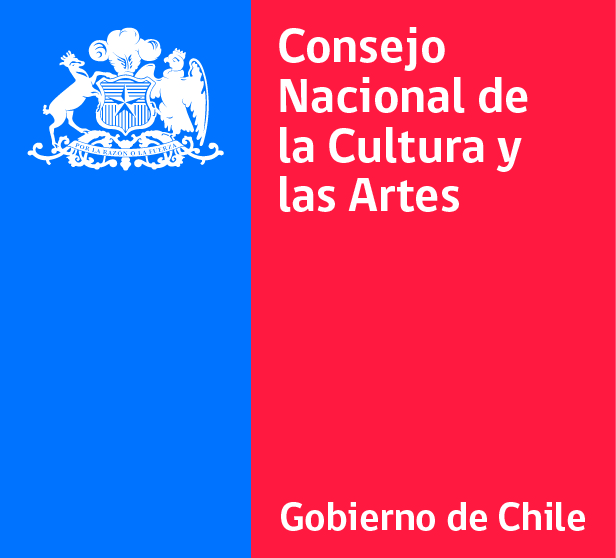 FICHA DE POSTULACIÓN PROGRAMA DE FORMACIÓN REGIONAL“MIRADAS Y REFLEXIONES EN TORNO AL PROCESO DE CREACIÓN Y PRODUCCIÓN TEATRAL”ÁREA DE TEATRO CNCAComplete el siguiente formulario. MARCAR CON X LA ZONA A LA CUAL POSTULAS.ANTECEDENTES PERSONALES.Completar de la forma clara la siguiente información solicitada.MARCAR CON X EL MEDIO DE  NOTIFICACIÓN.ANTECEDENTES CURRICULARES Y/O DATOS ACADÉMICOSCompletar de forma clara la siguiente información solicitada.DECLARACIÓN DE INTERESES DEL POSTULANTECompletar de forma clara y concisa la información solicitada. (Máximo 1.700 caracteres)SOBRE EL MATERIAL QUE DEBES ENVIAR ADJUNTO A ESTA FICHA.Curriculum Vitae con Antecedentes Curriculares. Formato Word o PDF.Certificados o documentos o materiales gráficos que avalen lo que has indicado en esta ficha (escaneados), pueden ser certificados o cartas de constancia o afiches o cualquier documento que respalde tu currículum y/o tus datos académicos. ZONA NORTEXV de Arica y Parinacota, I de Tarapacá, II de Antofagasta, III de Atacama y IV de CoquimboZONA SUR–AUSTRAL VIII de Bío-Bío, IX de Araucanía, XIV de Los Ríos, X de Los Lagos, XI de Aysén y XII de Magallanes.NOMBRESAPELLIDOSFECHA DE NACIMIENTO (día-mes-año)RUTDOMICILIO (calle y número)COMUNA/CIUDADREGIONTELÉFONO EMAILCORREO ELECTRONICOCARTA CERTIFICADABREVE RESUMEN CURRICULAR (Señalar experiencia y años de trabajo en el área de teatro).OBLIGATORIO. Adjuntar su curriculum vitae al enviar esta ficha de postulación.DATOS ACADÉMICOS (Detallar estudios. Carrera profesional, seminarios, cursos, etc.)OPCIONAL: Adjuntar junto a a esta ficha su titulo profesional, en el caso de contar con uno, o certificados de estudios afines.COMPAÑÍA O AGRUPACIÓN A LA QUE PERTENECES (SOLO SI CORRESPONDE)ROL QUE CUMPLE EN DICHA COMPAÑÍA O AGRUPACION (SOLO SI CORRESPONDE)MOTIVACIÓN PARA POSTULAR (Lo que escribas aquí es muy importante para la evaluación. Fundamenta las razones que sustentan tu postulación. Especifica en qué aportaría en tu desarrollo como artista la asistencia a este taller, en relación con la comunidad, y cuáles son las áreas de ésta que te interesa más desarrollar y por qué)